GUÍA DE AUTOAPRENDIZAJE Nº12 INGLÉSIIº MEDIONombre_______________________________________ Curso:______ Fecha: _______I.- WATCH THE FOLLOWING VIDEO AND USE YOUR NOTEBOOK WHEN YOU ARE TOLD TO.(CLICK ON THE IMAGE BELOW AND THE VIDEO WILL PLAY AUTOMATICALLY)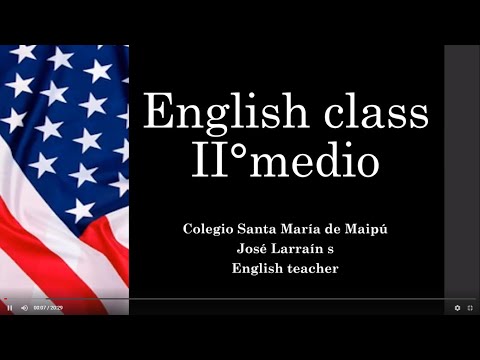 II.-RE-WRITE THE RULES FOR THE FOLLOWINGQUANTIDIERS USING YOUR OWN WORDS.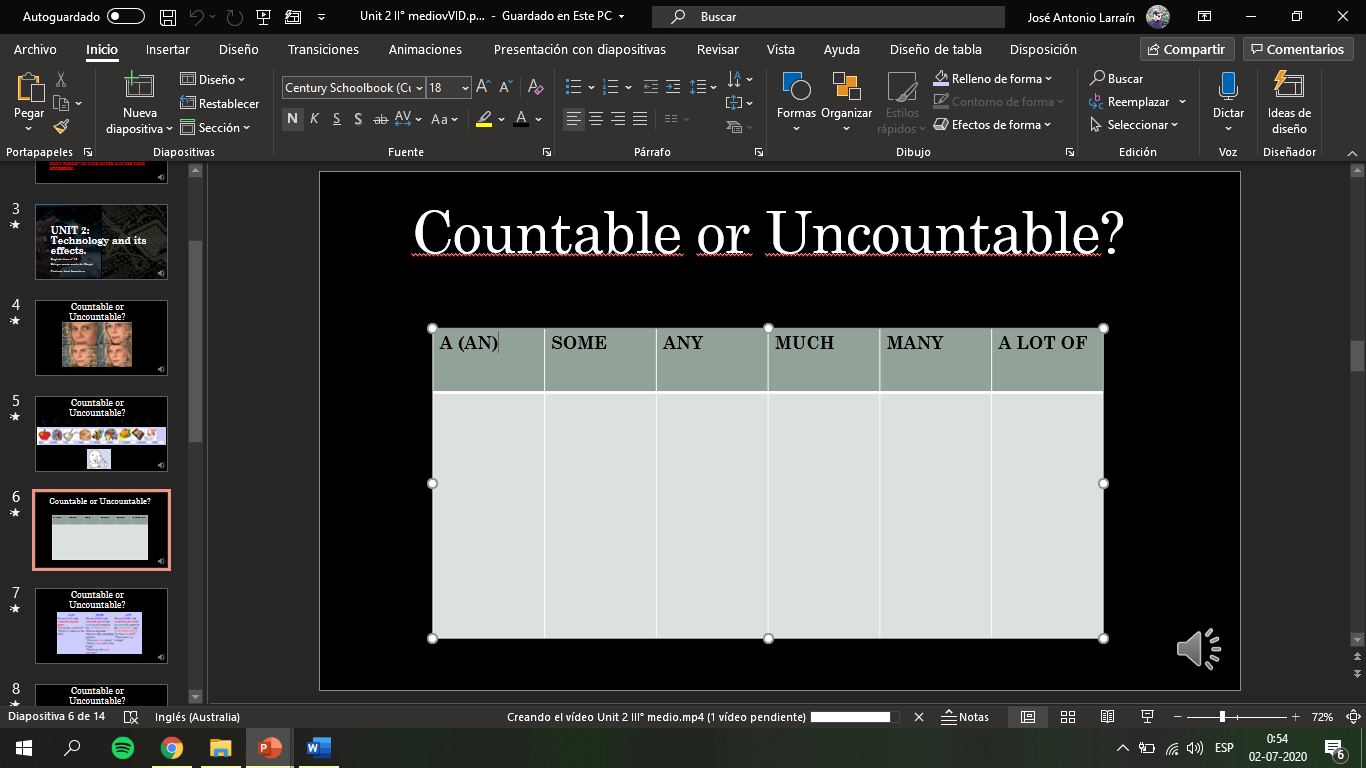 III.-COMPLETE THE SENTENCES USING A – AN - ANY – SOME.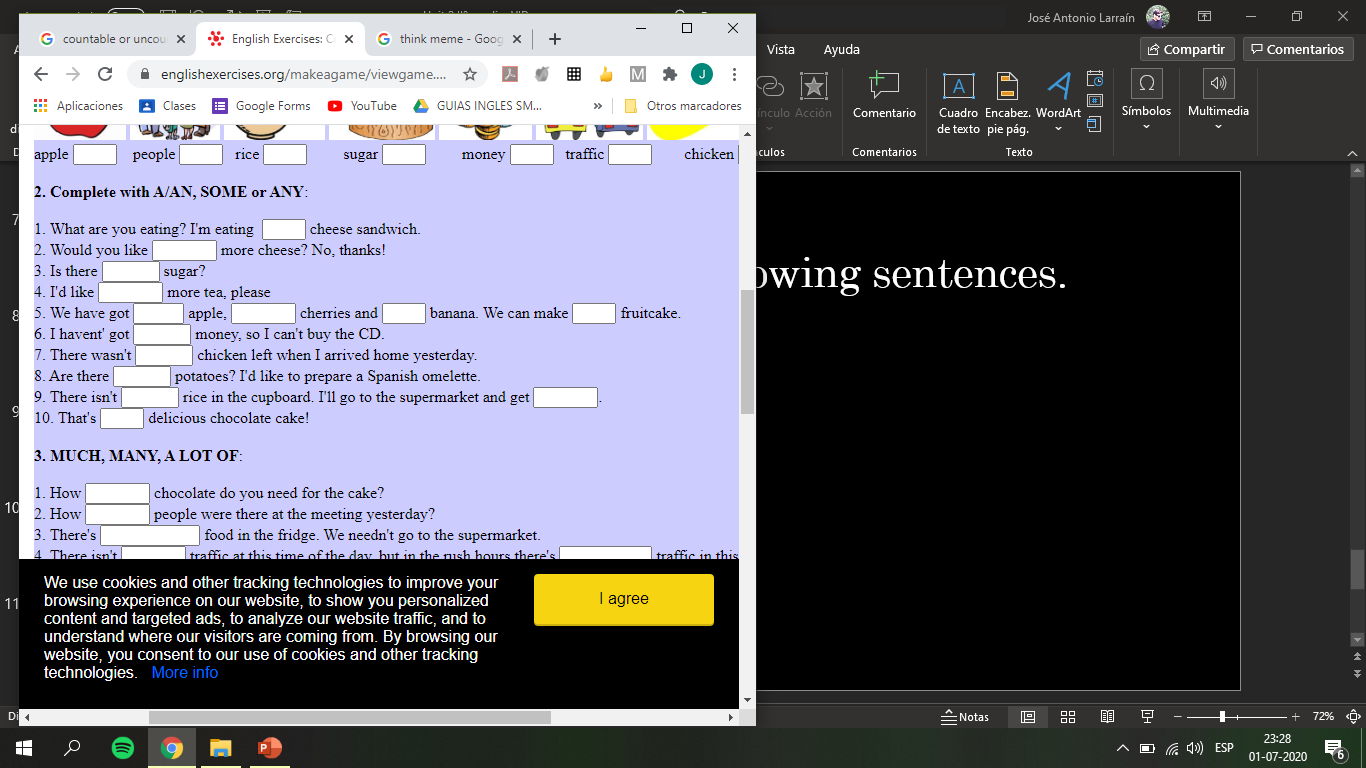 IV.-COMPLETE THE SENTENCES USING MUCH – MANY – A LOT OF.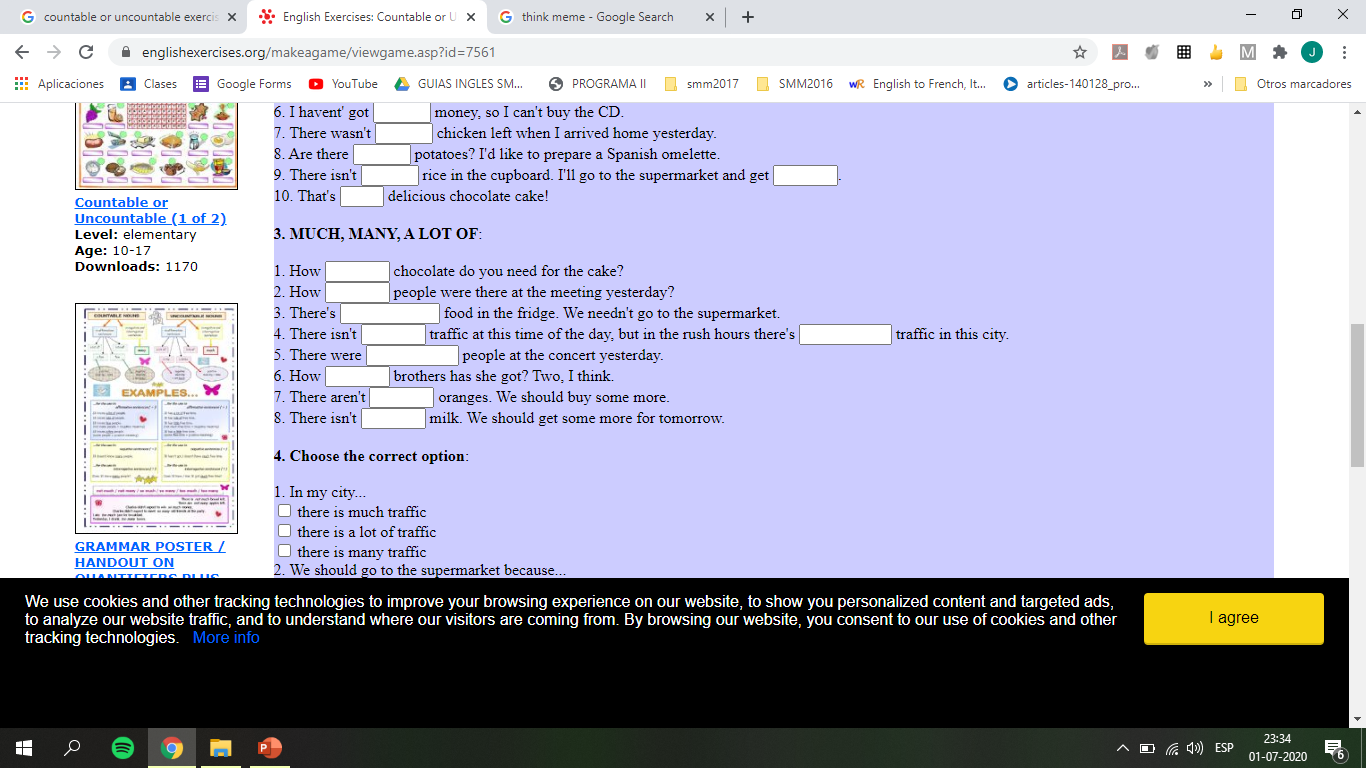 *note: you can find out the right answers in the link provided in the instructions.CONTACT INFO: ingles.ii.smm@gmail.com